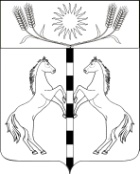  ПОСТАНОВЛЕНИЕАДМИНИСТРАЦИИ КАНЕЛОВСКОГО СЕЛЬСКОГО ПОСЕЛЕНИЯСТАРОМИНСКОГО РАЙОНАот 22 мая 2019                                                                                                 №37ст-ца Канеловская О внесении изменений и дополнений в постановление Администрации Канеловского сельского поселения Староминского района от 12 февраля 2018 года № 17 «Об утверждении Перечня видов муниципального контроля и органов местного самоуправления, уполномоченных на их осуществление, на территории Канеловского сельского поселения Староминского района»На основании протеста Прокуратуры Староминского района от 15.05.2019 № 7-04-2019/2114, в соответствии со ст.17 Федерального закона от 06.10.2003 № 131-ФЗ «Об общих принципах организации местного самоуправления в Российской Федерации», согласно п.19 ч.1, ч.3 ст.14 Федерального закона от 26.12.2008 г. №294-ФЗ «О защите прав юридических лиц и индивидуальных предпринимателей при осуществлении государственного контроля (надзора) и муниципального контроля», руководствуясь статьей 31 Устава Канеловского  сельского поселения Староминского района, п о с т а н о в л я ю:           1.Внести изменения и дополнения в приложение к постановлению Администрации Канеловского сельского поселения Староминского района от 12 февраля 2018 года № 17 «Об утверждении Перечня видов муниципального контроля и органов местного самоуправления, уполномоченных на их осуществление, на территории Канеловского сельского поселения Староминского района» дополнив пунктом 4 следующего содержания:».2. Настоящее постановление подлежит размещению на официальном сайте администрации Канеловского  сельского поселения Староминского района.3.Постановление вступает в силу со дня его подписания.Глава Канеловского сельского поселенияСтароминского района                                                                      Л.Г. Индыло4муниципальный контроль за соблюдением правил благоустройства на территории Канеловского сельского поселения Староминского района Специалист 2 категории администрации Канеловского сельского поселения Староминского района Корниенко Е.А.Постановление администрации Канеловского сельского поселения Староминского района от 27.05.2015 № 70 «О порядке осуществления полномочий органом внутреннего муниципального финансового контроля»